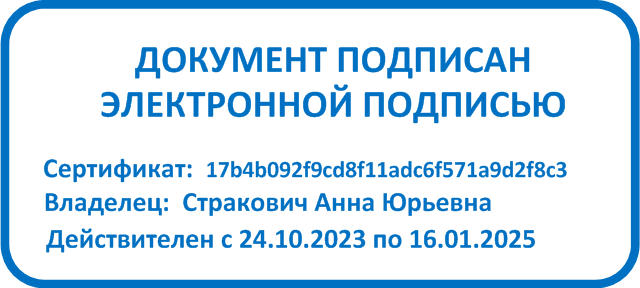 ПРИНЯТОПедагогическим советом МАУДО ДШИПротокол № 2 от 29.03.2024 УТВЕРЖДАЮ Директор МАУДО ДШИ_________ А.Ю. Страковичприказ № 05/у от 29.03.2024УЧЕБНЫЙ ПЛАНадаптированной дополнительной общеразвивающей программы в области декоративно-прикладного искусства для обучающихся с ограниченными возможностями здоровья«ВЫШЕ РАДУГИ»                                                                                                                                                                                                                        Срок обучения – 2 года                                                                                                                                                                                                                                          УЧЕБНЫЙ ПЛАНадаптированной дополнительной общеразвивающей программы в области декоративно-прикладного искусства для обучающихся с ограниченными возможностями здоровья«ВЫШЕ РАДУГИ»                                                                                                                                                                                                                        Срок обучения – 2 года                                                                                                                                                                                                                                          УЧЕБНЫЙ ПЛАНадаптированной дополнительной общеразвивающей программы в области декоративно-прикладного искусства для обучающихся с ограниченными возможностями здоровья«ВЫШЕ РАДУГИ»                                                                                                                                                                                                                        Срок обучения – 2 года                                                                                                                                                                                                                                          УЧЕБНЫЙ ПЛАНадаптированной дополнительной общеразвивающей программы в области декоративно-прикладного искусства для обучающихся с ограниченными возможностями здоровья«ВЫШЕ РАДУГИ»                                                                                                                                                                                                                        Срок обучения – 2 года                                                                                                                                                                                                                                          УЧЕБНЫЙ ПЛАНадаптированной дополнительной общеразвивающей программы в области декоративно-прикладного искусства для обучающихся с ограниченными возможностями здоровья«ВЫШЕ РАДУГИ»                                                                                                                                                                                                                        Срок обучения – 2 года                                                                                                                                                                                                                                          УЧЕБНЫЙ ПЛАНадаптированной дополнительной общеразвивающей программы в области декоративно-прикладного искусства для обучающихся с ограниченными возможностями здоровья«ВЫШЕ РАДУГИ»                                                                                                                                                                                                                        Срок обучения – 2 года                                                                                                                                                                                                                                          УЧЕБНЫЙ ПЛАНадаптированной дополнительной общеразвивающей программы в области декоративно-прикладного искусства для обучающихся с ограниченными возможностями здоровья«ВЫШЕ РАДУГИ»                                                                                                                                                                                                                        Срок обучения – 2 года                                                                                                                                                                                                                                          УЧЕБНЫЙ ПЛАНадаптированной дополнительной общеразвивающей программы в области декоративно-прикладного искусства для обучающихся с ограниченными возможностями здоровья«ВЫШЕ РАДУГИ»                                                                                                                                                                                                                        Срок обучения – 2 года                                                                                                                                                                                                                                          УЧЕБНЫЙ ПЛАНадаптированной дополнительной общеразвивающей программы в области декоративно-прикладного искусства для обучающихся с ограниченными возможностями здоровья«ВЫШЕ РАДУГИ»                                                                                                                                                                                                                        Срок обучения – 2 года                                                                                                                                                                                                                                          УЧЕБНЫЙ ПЛАНадаптированной дополнительной общеразвивающей программы в области декоративно-прикладного искусства для обучающихся с ограниченными возможностями здоровья«ВЫШЕ РАДУГИ»                                                                                                                                                                                                                        Срок обучения – 2 года                                                                                                                                                                                                                                          УЧЕБНЫЙ ПЛАНадаптированной дополнительной общеразвивающей программы в области декоративно-прикладного искусства для обучающихся с ограниченными возможностями здоровья«ВЫШЕ РАДУГИ»                                                                                                                                                                                                                        Срок обучения – 2 года                                                                                                                                                                                                                                          УЧЕБНЫЙ ПЛАНадаптированной дополнительной общеразвивающей программы в области декоративно-прикладного искусства для обучающихся с ограниченными возможностями здоровья«ВЫШЕ РАДУГИ»                                                                                                                                                                                                                        Срок обучения – 2 года                                                                                                                                                                                                                                          УЧЕБНЫЙ ПЛАНадаптированной дополнительной общеразвивающей программы в области декоративно-прикладного искусства для обучающихся с ограниченными возможностями здоровья«ВЫШЕ РАДУГИ»                                                                                                                                                                                                                        Срок обучения – 2 года                                                                                                                                                                                                                                          Индекс предметных областей, разделов и учебных предметовНаименование предметной области/учебного предметаМаксимальная учебная нагрузкаСамост.работаАудиторные занятия(в часах)Аудиторные занятия(в часах)Аудиторные занятия(в часах)Промежуточная аттестация(по полугодиям)Итоговая аттестацияРаспределение по годам обученияРаспределение по годам обученияИндекс предметных областей, разделов и учебных предметовНаименование предметной области/учебного предметаТрудоемкость в часахТрудоемкость в часахГрупповые занятияМелкогрупповые занятияИндивидуальные занятияВыставка творческих работ  Выставка творческих работ 1-й класс2-й  класс1234567891011Структура и объем ОПКоличество недель аудиторных занятийКоличество недель аудиторных занятийСтруктура и объем ОП3535Недельная нагрузка в часахНедельная нагрузка в часахПО.01.Художественно-творческая подготовкаХудожественно-творческая подготовкаХудожественно-творческая подготовкаХудожественно-творческая подготовкаХудожественно-творческая подготовкаХудожественно-творческая подготовка1,51,5ПО.01.УП.01.Художественная лепка.136,531,51051,2,341,51,5ПО.02.Предмет по выбору1,51,5ПО.02.УП.01.Мягкая игрушка.136,531,51051,2,3,41,51,5А.02.00.Итоговая аттестацияА.02.01.Художественная лепка.4Аудиторная нагрузка:Аудиторная нагрузка:21021021033Максимальная нагрузка:Максимальная нагрузка:27363Количество контрольных уроковКоличество контрольных уроков31